Профессиональное образовательное учреждение «Колледж права и экономики»Мария Николаевна МакееваУчебно-методическое пособие по Литературе«А. А. Ахматова.«Я была тогда с моим народом…»Челябинск, 2017Содержание Пояснительная записка                                                                                3Краткая биография А. А. Ахматовой                                                         4«Реквием» (текст художественного произведения)                                 9История создания поэмы «Реквием»                                                          21Анализ текста                                                                                                23Литературная критика о поэме «Реквием»                                                27Конспект урока «Я тогда была с моим народом»                                     32Информационные источники                                                                      42Пояснительная записка     Пособие посвящено отдельной теме, теме родины в лирике А. Ахматовой. Оно может быть использовано как на уроках при прохождении отдельных тем. Так и для повторения пройденного материала, при подготовке к семинарам, зачётам, читательским конференциям.   Пособие условно делится на три блока. В первый блок входят материалы, знакомящие с основными вехами жизни и творчества поэта.     Во втором блоке помещён текст художественного произведения, история его создания, анализ данного текста, отзывы критиков. Включённые в пособие высказывания критиков помогут обучающимся лучше разобраться в литературной ситуации той эпохи, аргументировать свою точку зрения во время литературных диспутов на уроках, при ответе учителю.     Третий блок включает в себя конспект урока при изучении поэмы «Реквием». Конспект является примерным, он может быть дополнен каким-либо материалом или изменён учителем по собственному желанию.     Пособие подготовлено в соответствии с Государственными образовательными стандартами среднего профессионального образования.Краткая биография А. А. Ахматовой(1889-1966)Ахматова Анна Андреевна (настоящая фамилия — Горенко) родилась в семье морского инженера, капитана 2-го ранга в отставке на ст. Большой Фонтан под Одессой. Через год после рождения дочери семья переехала в Царское Село. Здесь Ахматова стала ученицей Мариинской гимназии, но каждое лето проводила под Севастополем. "Мои первые впечатления — царскосельские, — писала она в позднейшей автобиографической заметке, — зеленое, сырое великолепие парков, выгон, куда меня водила няня, ипподром, где скакали маленькие пестрые лошадки, старый вокзал и нечто другое, что вошло впоследствии в "Царскосельскую оду"". В 1905 г. после развода родителей Ахматова с матерью переехала в Евпаторию. В 1906 — 1907 гг. она училась в выпускном классе Киево-Фундуклеевской гимназии, в 1908 — 1910 гг. — на юридическом отделении Киевских высших женских курсов.25 апреля 1910 г. "за Днепром в деревенской церкви" она обвенчалась с Н. С. Гумилевым, с которым познакомилась в 1903 г. В 1907 г. он опубликовал ее стихотворение "На руке его много блестящих колец..." в издававшемся им в Париже журнале "Сириус". На стилистику ранних поэтических опытов Ахматовой оказало заметное влияние знакомство с прозой К. Гамсуна, с поэзией В. Я. Брюсова и А. А. Блока.Свой медовый месяц Ахматова провела в Париже, затем переехала в Петербург и с 1910 по 1916 г. жила в основном в Царском Селе. Училась на Высших историко- литературных курсах Н. П. Раева. 14 июня 1910 г. состоялся дебют Ахматовой на "башне" Вяч. Иванова. По свидетельству современников, "Вячеслав очень сурово прослушал ее стихи, одобрил только одно, об остальных промолчал, одно раскритиковал". Заключение "мэтра" было равнодушно-ироничным: "Какой густой романтизм..." В 1911 г., избрав литературным псевдонимом фамилию своей прабабки по материнской линии, она начала печататься в петербургских журналах, в том числе и в "Аполлоне". С момента основания "Цеха поэтов" стала его секретарем и деятельным участником. В 1912 г. вышел первый сборник Ахматовой "Вечер" с предисловием М. А. Кузмина. "Милый, радостный и горестный мир" открывается взору молодого поэта, но сгущенность психологических переживаний столь сильна, что вызывает чувство приближающейся трагедии. В фрагментарных зарисовках усиленно оттеняются мелочи, "конкретные осколки нашей жизни", рождающие ощущение острой эмоциональности. Эти стороны поэтического мировосприятия Ахматовой были соотнесены критиками с тенденциями, характерными для новой поэтической школы. В ее стихах увидели не только отвечающее духу времени преломление идеи Вечной женственности, уже не связанной с символическими контекстами, но и ту предельную "истонченность". психологического рисунка, которая стала возможна на излете символизма. Сквозь "милые мелочи", сквозь эстетическое любование радостями и печалями пробивалась творческая тоска по несовершенному — черта, которую С. М. Городецкий определил как "акмеистический пессимизм", тем самым еще раз подчеркнув принадлежность Ахматовой к определенной школе.Печаль, которой дышали стихи "Вечера", казалась печалью "мудрого и уже утомленного сердца" и была пронизана "смертельным ядом иронии", по словам Г. И. Чулкова, что давало основание возводить поэтическую родословную Ахматовой к И. Ф. Анненскому, которого Гумилев назвал "знаменем" для "искателей новых путей", имея в виду поэтов-акмеистов. Впоследствии Ахматова рассказывала, каким откровением было для нее знаком ство со стихами поэта, открывшего ей "новую гармонию". Линию своей поэтической преемственности Ахматова подтвердит стихотворением "Учитель" (1945) и собственным признанием: "Я веду свое начало от стихов Анненского. Его творчество, на мой взгляд, отмечено трагизмом, искренностью и художественной целостностью"."Четки" (1914), следующая книга Ахматовой, продолжала лирический "сюжет" "Вечера". Вокруг стихов обоих сборников, объединенных узнаваемым образом героини, создавался автобиографический ореол, что позволяло видеть в них то "лирический дневник", то "романлирику". По сравнению с первым сборником в "Четках" усиливается подробность разработки образов, углубляется способность не только страдать и сострадать душам "неживых вещей", но и принять на себя "тревогу мира". Новый сборник показывал, что развитие Ахматовой как поэта идет не по линии расширения тематики, сила ее — в глубинном психологизме, в постижении нюансов психологических мотивировок, в чуткости к движениям души. Это качество ее поэзии с годами усиливалось. Будущий путь Ахматовой верно предугадал ее близкий друг Н. В. Недоброво. "Ее призвание — в рассечении пластов", — подчеркнул он в статье 1915 г., которую Ахматова считала лучшей из написанного о ее творчестве.После "Четок" к Ахматовой приходит слава. Ее лирика оказалась близка не только "влюбленным гимназисткам", как иронично замечала Ахматова. Среди ее восторженных поклонников были поэты, только входившие в литературу, — М. И. Цветаева, Б. Л. Пастернак. Более сдержано, Но все же одобрительно отнеслись к Ахматовой А. А. Блок и В. Я. Брюсов. В эти годы Ахматова становится излюбленной моделью для многих художников и адресатом многочисленных стихотворных посвящений. Ее образ постепенно превращается в неотъемлемый символ петербургской поэзии эпохи акмеизма.В годы первой мировой войны Ахматова не присоединила свой голос к голосам поэтов, разделявших официальный патриотический пафос, однако она с болью отозвалась на трагедии военного времени ("Июль 1914", "Молитва" и др.). Сборник "Белая стая", вышедший в сентябре 1917 г., не имел столь шумного успеха, как предыдущие книги. Но новые интонации скорбной торжественности, молитвенностн, сверхличное начало разрушали привычный стереотип ахматовской поэзии, сложившийся у читателя ее ранних стихов. Эти изменения уловил О. Э. Мандельштам, заметив: "Голос отречения крепнет все более и более в стихах Ахматовой, и в настоящее время ее поэзия близится к тому, чтобы стать одним из символов величия России".После Октябрьской революции Ахматова не покинула Родину, оставшись в "своем краю глухом и грешном". В стихотворениях этих лет (сборники "Подорожник" и "Anno Domini MCMXXI", оба — 1921 года) скорбь о судьбе родной страны сливается с темой отрешенности от суетности мира, мотивы "великой земной любви" окрашиваются настроениями мистического ожидания "жениха", а понимание творчества как божественной благодати одухотворяет размышления о поэтическом слове и призвании поэта и переводит их в "вечный" план. В 1922 г. М. С. Шагинян писала, отмечая глубинное свойство дарования поэта: "Ахматова с годами все больше умеет быть потрясающе-народной, без всяких quasi, без фальши, с суровой простотой и с бесценной скупостью речи".С 1924 г. Ахматову перестают печатать. В 1926 г. должно было выйти двухтомное собрание ее стихотворений, однако издание не состоялось, несмотря на продолжительные и настойчивые хлопоты. Только в 1940 г. увидел свет небольшой сборник "Из шести книг", а два следующих — в 1960-е годы ("Стихотворения", 1961; "Бег времени", 1965).Начиная с середины 1920-х годов Ахматова много занимается архитектурой старого Петербурга, изучением жизни и творчества А. С. Пушкина, что отвечало ее художественным устремлениям к классической ясности и гармоничности поэтического стиля, а также было связано с осмыслением проблемы "поэт и власть". В Ахматовой, несмотря на жестокость времени, неистребимо жил дух высокой классики, определяя и ее творческую манеру, и стиль жизненного поведения.В трагические 1930 — 1940-е годы Ахматова разделила судьбу многих своих соотечественников, пережив арест сына, мужа, гибель друзей, свое отлучение от литературы партийным постановлением 1946 г. Самим временем ей было дано нравственное право сказать вместе со "стомилльонным народом": "Мы ни единого удара не отклонили от себя". Произведения Ахматовой этого периода — поэма "Реквием" (1935? в СССР опубликована в 1987 г.), стихи, написанные во время Великой Отечественной войны, свидетельствовали о способности поэта не отделять переживание личной трагедии от понимания катастрофичности самой истории. Б. М. Эйхенбаум важнейшей стороной поэтического мировосприятия Ахматовой считал "ощущение своей личной жизни как жизни национальной, народной, в которой все значительно и общезначимо". "Отсюда, — замечал критик, — выход в историю, в жизнь народа, отсюда — особого рода мужество, связанное с ощущением избранничества, миссии, великого, важного дела..." Жестокий, дисгармонический мир врывается в поэзию Ахматовой и диктует новые темы и новую поэтику: память истории и память культуры, судьба поколения, рассмотренная в исторической ретроспективе... Скрещиваются разновременные повествовательные планы, "чужое слово" уходит в глубины подтекста, история преломляется сквозь "вечные" образы мировой культуры, библейские и евангельские мотивы. Многозначительная недосказанность становится одним из художественных принципов позднего творчества Ахматовой. На нем строилась поэтика итогового произведения — "Поэмы без героя" (1940 — 65), которой Ахматова прощалась с Петербургом 1910-х годов и с той эпохой, которая сделала ее Поэтом.Творчество Ахматовой как крупнейшее явление культуры XX в. получило мировое признание. В 1964 г. она стала лауреатом международной премии "Этна-Таормина", в 1965 г. — обладателем почетной степени доктора литературы Оксфордского университета.5 марта 1966 г. Ахматова умерла в поселке Домодедово, 10 марта после отпевания в Никольском Морском соборе прах ее был погребен на кладбище в поселке Комарове под Ленинградом.Уже после ее смерти, в 1987, во время Перестройки, был опубликован трагический и религиозный цикл "Реквием", написанный в 1935 — 1943 (дополнен 1957 — 1961).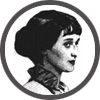 Анна Ахматова
«Реквием»Первые наброски «Реквиема» относятся к 1934 году. Сначала Ахматова планировала создать лирический цикл, который через некоторое время был переименован в поэму. Наиболее плодотворно она работала над поэмой в 1938—1940 годах и вернулась к ней позже, в 1960-е годы. Ахматова сжигала рукописи «Реквиема» после того, как прочитывала людям, которым доверяла. Л. Чуковская, близкая подруга поэта в 1930-40-е годы, писала: «Это был ритуал: руки, спичка, пепельница». «Реквием» знали наизусть еще одиннадцать человек, но ни один не предал Ахматову — писать, читать и даже слушать поэму о «страшных годах ежовщины» было опасным занятием. Именно об этом и говорил О. Мандельштам: «Только у нас в стране уважают поэзию — за нее убивают».В 1960-е годы «Реквием» начал распространяться в самиздате. В 1963 году один из списков поэмы попал за границу, где впервые был опубликован полностью (мюнхенское издание 1963 г.).В очерке известного прозаика Б. К. Зайцева, напечатанном в газете «Русская мысль», говорится:На днях получил из Мюнхена книжечку стихотворений, 23 страницы, называется «Реквием»… Эти стихи Ахматовой — поэма, естественно. (Все стихотворения связаны друг с другом. Впечатление одной цельной вещи.) Дошло это сюда из России, печатается «без ведома и согласия автора» — заявлено на 4-й странице, перед портретом. Издано «Товариществом Зарубежных Писателей» (списки же «рукотворные» ходят, наверное, как и Пастернака писания, по России как угодно)… Да, пришлось этой изящной даме из Бродячей Собаки испить чашу, быть может, горчайшую, чем всем нам, в эти воистину «Окаянные дни» (Бунин)… Я-то видел Ахматову «царскосельской веселой грешницей», и «насмешницей», но Судьба поднесла ей оцет Распятия. Можно ль было предположить тогда, в этой Бродячей Собаке, что хрупкая эта и тоненькая женщина издаст такой вопль — женский, материнский, вопль не только о себе, но и обо всех страждущих — женах, матерях, невестах, вообще обо всех распинаемых? <…> Откуда взялась мужская сила стиха, простота его, гром слов будто и обычных, но гудящих колокольным похоронным звоном, разящих человеческое сердце и вызывающих восхищение художническое? Воистину «томов премногих тяжелей». Написано двадцать лет назад. Останется навсегда безмолвный приговор зверству.Полный текст «Реквиема» был опубликован лишь в 1987 году  в журналах «Октябрь» № 3 и «Нева» № 6. Анализ текстаПоэма «Реквием» стала итогом творческого пути Анны Ахматовой. В ней поэтесса выразила свою гражданскую и жизненную позицию.
Ранние стихотворения Ахматовой определяют подход поэта к темам Родины, родной земли, отчего дома. Стихотворение «Мне голос был…» (1917) выражает творческую позицию поэта в «годину горя», а «Лотова жена» (1922-1924) с помощью библейских образов рассказывает о боли женщины, уходящей из родного дома. В «Реквиеме» находят отражение мотивы этих стихотворений, только теперь они звучат торжественно и возвышенно, с «высокой скорбью». Эта одухотворенность позволяет причислить «Реквием» к лучшим поэмам XX века. 
         Поэма «Реквием» состоит из отдельных стихотворений разных годов. Звучание ее траурное, скорбное, оно оправдывает название поэмы.  Реквием - траурное католическое богослужение, панихиду. В истории музыки есть мистическое происшествие, связанное с реквиемом. Оно связано с именем В.А. Моцарта. Однажды к нему пришел человек в черном и заказал реквием. Во время создания произведения Моцарту стало тяжело писать, он заболел и умер, так и не закончив панихиду.
Интересно, что произведение Ахматовой также написано «по заказу». Об этом мы узнаём из начальной части поэмы «Вместо предисловия». «Реквием» написан по заказу «женщины с голубыми губами», истощенной и изможденной, стоявшей вместе с Ахматовой в очереди ленинградской тюрьмы Крестов в полном оцепенении.  Она написана прозой. Эта традиция берет свое начало из классической поэзии, из стихотворений Пушкина («Разговор книгопродавца с поэтом») и Некрасова («Поэт и гражданин»), указывающих на гражданскую позицию этих поэтов и цену их творчества. Ахматова в прозаическом предисловии также определяет свою гражданскую позицию «в страшные годы ежовщины»: человеческая личность в годы репрессий уничтожалась. Автор передает тот страх и боль, которые испытывали люди. Героями поэмы становятся все те, кто стоял «под красною ослепшею стеною». Так реализуется один из принципов ахматовского повествования — многогеройность.
         «Посвящение» вводит в поэму других героинь — «невольных подруг … осатанелых лет». В этой главе Ахматова пишет не только о своем горе, но и о горе Родины, о горе всех людей. Поэтому лирическое «я» поэта превращается в «мы». И поэма звучит масштабно:Перед этим горем гнутся горы,
Не течет великая река… «Вступление» к «Реквиему» рисует образ Ленинграда того времени. В традиции изображения города Ахматова близка Достоевскому, называвшему Петербург «самым умышленным городом на земле». Это город, в котором существуют только тюрьмы. Он изображен кровавым и черным («под кровавыми сапогами и под шинами черных марусь»). Звуки города — паровозные гудки, люди в нем — осужденные. Это безумный город, над которым стоит звезда смерти.
          В дальнейших частях поэмы развивается образ лирической героини — матери, потерявшей своего сына. Трехсложный размер (трехстопный анапест) первой части «Реквиема» указывает на фольклорную основу поэмы. Образ рассвета, описание темной горницы, сравнение ареста с выносом придают поэме историческую достоверность, уводят нас в глубь истории:Буду я, как стрелецкие женки,
          Под кремлевскими башнями выть.Горе героини осмыслено как вневременное, знакомое и XX веку, и петровской эпохе.
         Вторая часть «Реквиема» написана в жанре колыбельной (лексические повторы: «Тихо льется тихий Дон»), считалки четырехстопным хореем. Кажется, что героиня спокойна и сдержанна, но за этим спокойствием скрыто начинающееся безумие от горя, образ которого раскрывается далее в поэме. Страдающая мать в третьей части поэмы пытается взглянуть на свое горе со стороны. Образ «черных сукон» выражает всеобщую скорбь о погибающих людях. На уровне ритмики такое настроение выражается в верлибре (нерифмованном стихе), основа которого — интонационное членение строк автором. Опять в скорбное повествование врезается прозаический отрывок. Отчаяние матери достигает кульминации:Все перепуталось навек,
         И мне не разобрать
        Теперь, кто зверь, кто человек,
         И долго ль казни ждать.В её сознании все смешалось, безумие достигает своего апогея. Образ звезды, взятый из Библии, у Ахматовой обозначает не рождение, а смерть главного героя — сына.
         В шестой главе образ сына ассоциируется с Христом. Его жизнь — это крестный путь, а путь матери — крест, жертва. Она сходит с ума, просит Бога о смерти.
         Глава «К смерти» стала кульминацией в эмоциональном плане. Героиня готова принять смерть в любой форме: «отравленный снаряд», «тифозный чад», «гирька бандита». Но смерть не приходит, и героиня — мать окаменевает от страдания.
         В главе «Распятие»  Ахматова переосмысляет библейскую ситуацию распятия. Эта история представляется Ахматовой не только как трагедия Христа, но и трагедия матери, о которой в Библии не сказано ни слова. Трагедия лирической героини изображена реалистично — это трагедия самой Ахматовой. Трагедия матери становится общечеловеческой, частная история получает национальное звучание. Параллельное построение поэмы (сравнение частного и общечеловеческого) обусловлено темой эпиграфа:Я была тогда с моим народом,
              Там, где мой народ, к несчастью, был…Первая часть эпилога вновь возвращает читателя к «красной ослепшей стене» тюрьмы, где начиналось повествование. Но в отличие от предисловия поэмы первая часть эпилога насыщена изобразительно-выразительными средствами: эпитетами («сухонький смешок»), эпитетами («ослепшая стена»), экспрессивной глагольной лексикой («улыбка вянет», «дрожит испуг»). Все эти тропы обусловлены появлением в эпилоге мотива памяти.
         Во второй части эпилога центральным становится образ памятника. Но это памятник не только жертвам репрессий, но и поэту, самой Ахматовой, стоящий, по ее завещанию, не возле моря, а рядом с Крестами. Поэтому эпилог звучит торжественно и возвышенно. Благодаря библейским мотивам, в нем несколько смысловых уровней, которые звучат здесь, — это мотив погребения («в канун моего поминального дня»), покрова («для них соткала я широкий покров»), появления образа зверя («выла старуха, как раненый зверь»). Автор берёт образы не только из Библии, но и обращается к фольклорным образам — она ищет фольклорную основу в своем страдании. Однако эпилог звучит не трагично, а, наоборот, одухотворенно. Возникает образ голубя, который связан с образом духовной свободы. Лирическая героиня Ахматовой благодарит Бога и жизнь за все, что с ней случилось: за тюремные очереди, в которых простояла семнадцать месяцев, за горе, за «окаменелое страданье» и распятие.
          Но в поэме личная трагедия поэта прячется за темой векового страдания и унижения всего русского народа. Ведь «Реквием» — это не документ о жизни поэта в годину горя, а разговор о прошлом, настоящем и будущем.Литературная критика о поэме «Реквием»Ю.Карякин (писатель, литературный критик)
          «Это поистине народный реквием: плач по народу, сосредоточие всей боли его. Поэзия Ахматовой – это исповедь человека, живущего всеми бедами, болями и страстями своего времени и своей земли. 
Людям, приходящим в этот мир не дано выбирать время, родину, родителей. На долю А. Ахматовой выпали самые тяжёлые годы в самой невероятной стране мира: две революции, две войны, страшная эпоха сталинской тирании. Ещё в 1917 г. поэтесса ответила, покинувшим Россию и звавшим её заграницу: «равнодушно и спокойно руками я замкнула слух, чтоб этой речью недостойной не осквернился скорбный дух». Талант, преданность родной земле, подвижничество, мужество и верность заветам великой литературы – вот те качества, за которые народ наградил А. Ахматову своей любовью. 
          Поэма «Реквием» - это потрясающий, основанный на фактах собственной биографии, документ эпохи, свидетельство того, через какие испытания прошёл наш народ. Репрессии 30-х годов, обрушившиеся на друзей и единомышленников Ахматовой, разрушили и её семейный очаг. Сама она жила в постоянном ожидании стука в дверь. Создаваемые между 1935 и 1940 гг. строчки «Реквиема» не могли даже лечь на бумагу. Их заучивали наизусть друзья поэтессы, для того, чтобы задушенный крик стомильонного народа не канул в бездну времени. 
«Эмма, что мы делали все эти годы? Мы только боялись!?» - сказала как-то А. Ахматова своей подруге. Да, они были просто люди, не из камня и не из стали. И боялись они не только за себя, но за детей и родителей, жён и мужей, близких и друзей. 
         Вот в таком аду, в самый трудный период жизни Анна Андреевна пишет своё выдающееся произведение – скорбный «Реквием», яростное обличение сталинских беззаконий. 
         Читаешь, и оживает эпоха массовых репрессий, общего оцепенения, страха, разговоров шёпотом. А. Ахматова была её маленькой частицей, клокочущим ручейком, вливающимся в помутневшую реку народного горя. 
«Нет, и не под чёрным небосводом, и не под защитой чуждых крыл, я была тогда с моим народом, там, где мой народ, к несчастью, был». 
Эти строки из стихотворения «Так не зря мы вместе бедовали...». А. Ахматова делает эпиграфом к поэме. Её судьба неотделима от судеб тех несчастных женщин, с которыми 17 месяцев она стояла в тюремных очередях в надежде послать передачу или узнать что-то о сыне. 
«И я молюсь не о себе одной, а обо всех, кто там стоял со мною и в лютый холод, и в июльский зной под красною ослепшею стеною». 
Перечитывая «Реквием», видишь многозначность этого произведения. Если раньше в последней цитате я видел образ стены красной от крови и ослепшей от слёз, пролитых жертвами и их близкими, то теперь она мне кажется холодной, каменной, не увидевшей горя тех, кто стоял рядом с ней. Сюда же примыкает и образ кремлёвских башен: «буду я, как стрелецкие жёнки, под кремлёвскими башнями выть». 
         Это стены, за которыми спрятались те, кто, словно слепцы, не видят народного горя. Это глухие стены, разгородившие владык и народ. И, может быть, звезда на башне Кремля – это та самая огромная звезда, что прямо мне в глаза глядит и близкой гибелью грозит? Эпитеты, используемые Ахматовой в поэме «кровавые сапоги», «тоска смертельная», «окаменелое страдание», «каменное слово», вызывают ужас и отвращение перед насилием, подчёркивают мучения, показывают запустение города и страны. Всё в «Реквиеме» укрупнено, раздвинуто в границах (Нева, Дон, Енисей), вызывает общее представление всюду. Это беда сего народа, и звёзды смерти светят всем одни и те же. 
         В эпилоге «Реквиема» словно вылитые из металла плотно и тяжело стоят такие горькие и торжественно гордые слова: «опять поминальный приблизился час, я вижу, я слышу, я чувствую вас, хотелось бы всех поимённо назвать, да отняли список и негде узнать. О них вспоминаю всегда и везде, о них не забуду и в новой беде». Наверное, список этот был бы бесконечным. И то, что Ахматова выполнила своё обещание, явилось лучшей памятью тем невинным жертвам, тому безмерному горю, которое выпало на долю тысяч людей нашей страны в страшные годы ежовщины. 
Вслушиваюсь в первые строки «Реквиема»: «пред этим горем гнутся горы, не течёт великая река. Но крепки тюремные затворы, а за ними «каторжные норы» и смертельная тоска». Здесь звучит доминирующая перекатывающаяся буква «Р», словно гудит погребальным звоном колокол. И в такт ему начинают стучать наши сердца: «не повторится, не повториться никогда!». «У каждого поэта своя трагедия, иначе он не поэт. Без трагедии нет поэта, поэзия живёт и дышит над самой пропастью трагического» - писала поэтесса. Но в «Реквиеме» А. Ахматова смогла личное страдание расширить до страдания целого народа, до огромного окаменевшего изваяния горя, гениальным образом созданного из самых простых слов. «Кто прячет прошлое ревниво, тот вряд ли с будущим в ладу» - говорил Твардовский. Как хорошо, что мы узнаём правду. Может быть, это залог нашего будущего?»».Е. Евтушенко««Реквием» стал единым целым, хотя там слышится и народная песня, и Лермонтов, и Тютчев, и Блок, и Некрасов, и – особенно в финале – Пушкин: «... И голубь тюремный пусть гулит вдали, И тихо идут по Неве корабли». Вся лирическая классика волшебно соединилась в этой, может, самой крошечной на свете великой поэме. 
         Та самая Ахматова, которая считалась поэтом аполитичным, услышала в тюремной очереди – как голос свыше – шёпот очнувшейся от оцепенения соседи с голубыми губами: «А это вы можете описать?» Ахматова рисковала головой, сочиняя стихи о терроре. Но щепетильность не позволила ей героизировать саму себя. Она не захотела и возвысится над другими, поставив совестливость в разряд неукоснительных правил. 
Об Ахматовой говорили – царственная, величественная. Сколько презрительной ядовитости хотя бы в слове «этой» из «Реквиема»: «А если когда-нибудь в этой стране воздвигнуть задумают памятник мне...». Даже Пастернаку Ахматова поставила однажды только четвёрку по поведению. Твёрдую, но четвёрку. Она не жаловала Чехова, называла Толстого «мусорным стариком». Но разве не она, по тонкому замечанию Мандельштама, «принесла в русскую лирику всю огромную сложность и психологическое богатство русского романа девятнадцатого века»? 
В письме 1916 г. Блок обронил неслучайный совет Ахматовой: «...надо ещё жёстче, непригляднее, больнее». Она последовала его совету. Поэтому и смогла выполнить заказ той женщины с голубыми губами».А. Найман«Собственно говоря, «Реквием» - это советская поэзия, осуществлённая в том идеальном виде, какой описывают все декларации её. Герой этой поэзии – народ. Не называемое так из политических, национальных и других идейных интересов большее или меньшее множество людей, а весь народ: все до единого участвуют на той или другой стороне в происходящем. Эта позиция говорит от имени народа, поэт – вместе с ним, его часть. Её язык почти газетно прост, понятен народу, её приёмы – лобовые. И эта поэзия полна любви к народу. 
Отличает и тем самым противопоставляет её даже идеальной советской поэзии то, что она личная, столь же глубоко личная, что и «Сжала руки под тёмной вуалью». От реальной советской поэзии её отличает, разумеется, и многое другое: во-первых, исходная и уравновешивающая трагедию христианская религиозность, потом – антигероичность, потом – не ставящая себе ограничений искренность, название запретных вещей их именами. Но всё это – отсутствие качеств: признания самодостаточности и самоволия человека, героичности, ограничений, запретов. А личное отношение – это не то, чего нет, а то, что есть и каждым словом свидетельствует о себе в поэзии «Реквиема». Это то, что делает «Реквием» поэзией – не советской, просто поэзией, ибо советской поэзии на эту тему следовало быть государственной: личной она могла быть, если касалась отдельных лиц, их любви, их настроений, их, согласно разрешённой официально формуле, «радостей и бед». В двустишии: 
И если зажмут мой измученный рот, 
Которым кричит стомильонный народ, 
забившийся в безударную щёлку «мой» весит столько же, сколько громогласный «стомильонный». Те, кто осуждали поэзию Ахматовой за «камерность», дали, сами того не ведая, начало трагическому каламбуру: она стала поэзией тюремных камер».Тема урока: «Я была тогда с моим народом…» (Изучение поэмы «Реквием» А. А. Ахматовой).Тип урока урок изучения нового материала.Технология урока развивающее обучение предполагает преподавание и усвоение знаний в определённом порядке, требует логического построения как содержания, так и процесса обучения:А) связь данного урока с предыдущим;Б) определение темы урока;В) установка цели, мотивация;Г) изучение новой темы;Д) закрепление изученного материала (работа в тетрадях);Е) домашнее задание;Ж) подведение итогов, оценивание.Цели урока: -знакомство с поэмой «Реквием»;- развитие представления о гражданской и поэтической миссии А. Ахматовой, об истории страны, преломляющейся и отражающейся в её творчестве.Задачи урока:Образовательные:- способствовать усвоению новых знаний;- повторение материала предыдущих уроков;- повторение основных фактов биографии поэтессы; - чтение поэмы, ставшей мемориалом всем жертвам страшной эпохи.Развивающие:- развить практическую направленность знаний и умений;- развить навыки выразительного чтения поэтического текста- развить навыки анализа поэтического текста;- развитие коммуникативных навыков;- показать связь с другими дисциплинами: Культура речи, История.Воспитательные:- средствами литературы продолжить воспитание духовной, нравственной личности;- на примере поэмы А.Ахматовой воспитывать любовь к Родине, эмоциональную и интеллектуальную отзывчивость;- воспитывать чувство сопричастности общему делу, умение работать коллективно.Планируемые образовательные результаты обучающиеся должны: знать содержание поэмы «Реквием», основные факты жизни и творчества А. Ахматовой, основные закономерности историко-литературного процесса первой половины 20 века; основные теоретико-литературные понятия: реквием, поэма, композиция, эпиграф, эпилог, репрессии; уметь воспроизводить содержание литературного произведения; анализировать и интерпретировать художественное произведение, используя сведения по истории и теории литературы, соотносить поэму  с общественной жизнью и культурой; раскрывать конкретно-историческое и общечеловеческое содержание данной поэмы; выявлять «сквозные» темы и ключевые проблемы русской литературы данного периода; определять род и жанр произведения; выявлять авторскую позицию; выразительно читать поэму «Реквием»,  соблюдая нормы литературного произношения; аргументировано формулировать свое отношение к прочитанному произведению;Оборудование: мультимедийная аппаратура, аудиозапись, презентация «Я была с моим народом», рабочие тетради, тексты художественного произведения.План урока:Организационный момент – проверка по списку, готовность к уроку.                                                                          3 мин.Повторение пройденного материала                                              15 мин.  Формулирование темы, цели урока                                          2 мин.Изучение нового материала                                                       45 мин.Закрепление изученного материала                                          15 мин.Домашнее задание                                                                      2 мин.Оценивание ответов обучающихся                                            3 мин.Рефлексия                                                                                          5 мин.Ход урокаОрганизационный момент – проверка по списку, готовность к уроку                                                                          Повторение пройденного материалаСлово учителя:    (слайд 1)  Кровная связь с Россией ощущалась особенно резко в самые тяжёлые времена, начиная с первой мировой войны. Трагическая судьба России пережита Ахматовой вместе с ней, она разделила участь своей родины.      Я предлагаю вам вспомнить биографию поэта, и помогут нам это сделать студенты группы:Обучающийся:Ранние годыРодилась 11 июня (23 июня) 1889 года в Одессе.    (слайд 2)Первое образование в биографии Ахматовой было получено в Мариинской гимназии в Царском Селе, куда ее семья переехала в 1890 году. Затем в жизни Ахматовой проходило обучение в Фундуклеевской гимназии Киева. Она посещала историко-литературные, женские курсы.    (слайд 3, 4)Обучающийся:Начало творческого пути (слайд 5)  Впервые стихотворение Анны Ахматовой было опубликовано в 1911 году. Первая книга стихов поэтессы вышла в 1912 году («Вечер»). В 1914 был опубликован второй ее сборник «Четки» тиражом 1000 экземпляров. Именно он принес Анне Андреевне настоящую известность. Еще через три года поэзия Ахматовой вышла в третьей книге «Белая стая», в два раза большим тиражом. Обучающийся:Личная жизнь (слайд 6, 7) В 1910 году вышла замуж за Николая Гумилева, от которого в 1912 году родила сына Льва Николаевича. Затем в 1918 году жизни поэтессы произошел развод с мужем, а вскоре новое замужество с поэтом и ученым В. Шилейко.    (слайд 8)А в 1921 году Гумилев был расстрелян. Со вторым мужем она рассталась, а в 1922 году у Ахматовой завязались отношения с искусствоведом Н. Пуниным.    (слайд 9)Изучая биографию Анны Ахматовой стоит кратко отметить, что многих близких ей людей постигла печальная участь. Так, Николай Пунин трижды находился под арестом, а единственный сын Лев более 10 лет пробыл в заключении.    (слайд 10)Обучающийся:Творчество поэтессы    (слайд 11) Творчество Ахматовой затрагивает эти трагические темы. Например, поэма «Реквием»(1935-1940) отображает нелегкую судьбу женщины, чьи близкие люди страдали от репрессий.В Москве, в июне 1941 года Анна Андреевна Ахматова встретилась с Мариной Цветаевой, это была их единственная встреча.    (слайд 12) Для Анны Ахматовой стихи были возможностью рассказать людям правду. Она проявила себя как искусный психолог, знаток души.    (слайд 13) Стихи Ахматовой о любви доказывают тонкое понимание ею всех граней человека. В своих стихотворениях она проявляла высокую нравственность. Кроме того лирика Ахматовой наполнена размышлениями о трагедиях народа, а не только личными переживаниями. Обучающийся:Смерть и наследие    (слайд 14) Умерла знаменитая поэтесса в Подмосковном санатории 5 марта 1966 года. Была похоронена под Ленинградом на Комаровском кладбище.    (слайд 15-19) Именем Ахматовой названы улицы во многих городах бывшего СССР. Литературно — мемориальный музей Ахматовой находится в Фонтанном доме в Санкт-Петербурге. В этом же городе установлено несколько памятников поэтессе. Мемориальные доски, в память о посещении города, установлены в Москве и Коломне.    (слайд 20 - 27)Формулирование темы, цели урокаСлово учителя:      (слайд 28)  Точкой опоры для Анны Андреевны всегда оставалась родная земля, и её отношения с родиной были непросты. Здесь она испытала страдания и муки, разделила боль с народом, голосом которого по праву стала. В память о тяжёлых событиях в её жизни и жизни народа была написана поэма «Реквием». Сегодня на уроке мы познакомимся с этим поэтическим произведением и произведём его анализ. Запишите в тетрадях тему урока.Изучение нового материала     Одним из тяжёлых периодов в жизни народа стали сталинские репрессии, во время которых трижды был арестован её сын, Лев Гумилёв.Обучающийся:     Сталинскими называют политические репрессии, проводившиеся в Советском Союзе в период, когда правительство страны возглавлял И.В.Сталин (конец 20-х - начало 1950-х годов).
Массовый характер политические преследования приобрели с началом коллективизации и форсированной индустриализации (конец 20х - начало 30х годов), а своего пика достигли в период, датируемый 1937-1938 г.г. - «Большой террор».
     За время «Большого террора» службами НКВД было арестовано около 1,58 млн. человек, из них 682 тысяч - приговорено к расстрелу. 
До настоящего момента историки не пришли к единому мнению относительно исторической подоплёки сталинских политических репрессий 30-х годов и их институциональной основы. 
     Но для большинства исследователей является неоспоримым тот факт, что именно политическая фигура Сталина играла определяющую роль в карательном ведомстве государства. 
Согласно рассекреченным архивным материалам массовые репрессии на местах осуществлялись в соответствии со спущенными сверху «плановыми заданиями» по выявлению и наказанию «врагов народа». Причём на многих документах требование «всех расстрелять» или «бейте ещё» было написано рукой советского вождя. 
     Считается, что идеологической основой для «Большого террора» послужила сталинская доктрина об усилении классовой борьбы. Сами же механизмы террора были заимствованы ещё со времён гражданской войны, во время которой несудебные расстрелы широко применялись большевиками. 
     Ряд исследователей оценивает сталинские репрессии как извращение политики большевизма, подчёркивая, что среди репрессированных было немало членов компартии, руководителей и военных. 
Например, в период 1936 –1939 г.г. репрессиям подверглись более 1,2 млн. коммунистов - половина общей численности партии. Причём согласно существующим данным вышли на свободу только 50 тыс. человек, остальные же погибли в лагерях или были расстреляны.
     Исследователи выделяют несколько основных причин «Большого террора». Главная из них – это сама большевистская идеология, которой свойственно разделять людей на «своих» и «врагов».
     Следует отметить, что сложную экономическую ситуацию, сложившуюся в стране в рассматриваемый период времени (многочисленные аварии на производствах, крушения поездов, перебои с товарами и продуктами), действующей власти было выгодно объяснять как результат вредительской деятельности врагов советского народа. 
     Помимо этого, наличие миллионов заключённых позволяло решать и серьёзные экономические проблемы – например, обеспечение дешёвой рабочей силой масштабных строек страны.
Страх, посеянный в массах, стал надёжным фундаментом для полного подчинения центральной власти. Таким образом, благодаря тотальному террору в 30-х годах Сталину удалось избавиться от возможных политических оппонентов.Слово учителя:     Как прискорбно, что талантливейшему человеку пришлось столкнуться со всеми тяготами чудовищного тоталитарного режима. Великая страна Россия допустила над собой такое издевательство, почему? Все строчки произведения Ахматовой содержат в себе этот вопрос. И при чтении поэмы становится всё тяжелее и тяжелее при мысли о трагических судьбах невинных людей.     В предисловии к поэме, написанной в 1935-1940 годах, Ахматова написала: «В страшные годы ежовщины я провела 17 месяцев в тюремных очередях в Ленинграде». Эти очереди вытягивались вдоль мрачных стен петербургской тюрьмы «Кресты». Стоя в такой очереди, она услышала шёпотом заданный вопрос: «А это вы можете описать?» Ахматова ответила: «Могу».
     Так родились стихотворения, которые впоследствии составили поэму. Стихотворения не записывались, а запоминались. Как вы думаете, почему? (Звучат ответы студентов.)    На партах у вас лежат рабочая тетрадь и текст поэмы «Реквием». Я вам предлагаю прослушать художественное произведение из уст самого автора, Анны Андреевны Ахматовой. В тетради записаны вопросы, на которые после беседы вам надо будет ответить.Воспроизведение аудиофайлов «Реквием» в исполнении А. Ахматовой Слово учителя:        Основой поэмы стала личная трагедия А. Ахматовой: ее сын Лев Гумилев был трижды арестован в сталинские годы. Первый раз его, студента исторического факультета ЛГУ, арестовали в 1935 году, и тогда его удалось скоро вызволить. Ахматова тогда написала письмо И.В. Сталину. Во второй раз сын Ахматовой был арестован в 1938 году и приговорен к 10 годам лагерей, позднее срок сократили до 5 лет. В третий раз Льва арестовывают в 1949 году, приговаривают к расстрелу, который заменяют затем ссылкой. Вина его не была доказана, и впоследствии он был реабилитирован. Сама Ахматова аресты 1935 и 1938 годов рассматривала как месть властей за то, что Лев был сыном Н. Гумилева. Арест 1949 года, по мнению Ахматовой, был следствием известного постановления ЦК ВКП(б), и теперь сын сидел уже из-за нее.Но "Реквием" – это не только личная трагедия, но трагедия народная.- Какова композиция поэмы? (Композиция поэмы имеет сложную структуру: она включает в себя Эпиграф, Вместо предисловия, Посвящение, Вступление, 10 глав (три из которых имеют название: VII – Приговор, VIII – К смерти, Х – Распятие) и Эпилог (состоящий из двух частей)).Эпиграф вводит в эпическое повествование о народной трагедии лирическую тему:Я была тогда с моим народом,Там, где мой народ, к несчастью, был.     Вместо Предисловия– часть, продолжающая тему "моего народа", переносит нас в "тогда" – тюремную очередь Ленинграда 1930-х годов. Ахматовский "Реквием", так же как и моцартовский, написан "по заказу", но в роли "заказчика" в поэме выступает "стомильонный народ". Лирическое и эпическое в поэме слиты воедино: рассказывая о своем горе (аресте сына – Л. Гумилева и мужа – Н. Пунина), Ахматова говорит от лица миллионов "безымянных" "мы".     В Посвящении продолжается тема прозаического Предисловия. Но меняется масштаб описываемых событий, достигая грандиозного размаха:Перед этим горем гнутся горы,Не течет великая река,Но крепки тюремные затворы,А за ними каторжные норы...     Здесь получают характеристику время и пространство, в котором находится героиня и ее случайные подруги по тюремным очередям. Времени больше нет, оно остановилось, онемело, стало безмолвным ("не течет великая река"). Жестко звучащие рифмы "горы" и "норы" усиливают впечатление суровости, трагичности происходящего. Пейзаж перекликается с картинами Дантова "Ада", с его кругами, уступами, злыми каменными щелями... И тюремный Ленинград воспринимается как один из кругов знаменитого "Ада" Данте.      Во Вступлении, мы встречаем образ большой поэтической силы и точности:И ненужным привеском болталсяВозле тюрем своих Ленинград.     Многочисленное варьирование сходных мотивов в поэме напоминает музыкальные лейтмотивы. В Посвящении и Вступлении намечены те основные мотивы и образы, которые будут развиваться в произведении дальше.     Для поэмы характерен особый звуковой мир. В записных книжках Ахматовой есть слова, характеризующие особую музыку ее произведения: "...траурный реквием, единственным аккомпанементом которого может быть только Тишина и резкие отдаленные удары похоронного колокола". Но тишина поэмы наполнена тревожными, дисгармоничными звуками: ключей постылых скрежет, песня разлуки паровозных гудков, плач детей, женский вой, громыхание черных марусь, хлюпанье дверей и вой старухи. Такое обилие звуков лишь усиливает трагическую тишину.	     Распятие – смысловой и эмоциональный центр произведения; для Матери Иисуса, с которой отождествляет себя лирическая героиня Ахматовой, как и для ее сына, настал "великий час":Магдалина билась и рыдала,Ученик любимый каменел,А туда, где молча Мать стояла,Так никто взглянуть и не посмел.Молчание Матери, на которую "так никто взглянуть и не посмел", разрешается плачем-реквиемом не только по своему сыну, но и по всем погубленным.     Замыкающий поэму Эпилог "переключает время" на настоящее, возвращая нас к мелодии и общему смыслу Предисловия и Посвящения: снова появляется образ тюремной очереди "под красною ослепшею стеною". Голос лирической героини крепнет, вторая часть Эпилога звучит как торжественный хорал, сопровождаемый ударами погребального колокола:Опять поминальный приблизился час.Я вижу, я слышу, я чувствую вас.     «Реквием» стал памятником в слове современникам Ахматовой: и мертвым, и живым. Всех их она оплакала, личную, лирическую тему поэмы завершила эпически. Согласье на торжество по воздвижению памятника ей самой в этой стране она дает лишь при одном условии: что это будет Памятник Поэту у Тюремной Стены. Это памятник не столько поэту, сколько народному горю:Затем, что и в смерти блаженной боюсьЗабыть громыхание черных марусь.Забыть, как постылая хлюпала дверьИ выла старуха, как раненый зверь.Закрепление изученного материала.Самостоятельная работа обучающихся (выполнение заданий в рабочей тетради)Прочитайте поэму А. А. Ахматовой «Реквием». Ответьте на следующие вопросы, подтвердите свои ответы примерами из текста:- Какие моменты истории легли в основу произведения?- Почему Ахматова дала ему подобное название и в чём его смысл?    - В чём видит Ахматова свою поэтическую и человеческую миссию?     - На какие части делится «Реквием», как его композиция отражает смысловую многомерность и глубину смысла?- Какой представляется вам лирическая героиня «Реквиема»?Слово учителя:     Время, как известно, всё и всех расставляет на свои места. Жизнь подтверждает эту мысль – поэзия А.А. Ахматовой выдержала испытание временем. 
     Сопереживание человеческому горю, гнев и тоска охватывают при чтении поэмы. А как же иначе!? Разве может человек вынести всё, что выпало на долю поэтессы? Да и сотой доли всех испытаний оказалось бы достаточно, чтобы лишится разума и умереть от горя. Но она жива! 
Кажется, поэтесса исчерпала весь запас слёз, гнева, страдания, плача… 
Но не на этой ноте хочется закончить разговор о поэме Ахматовой. 
Мне кажется, именно она необходима нам сейчас, в наше время как никогда, как предостережение, как напоминание… 
     Она написала поэму о жизни и судьбе человека, о том, что переживает его душа в нашем суматошном бренном мире, о жизненных утратах, о муке и счастье бытия.Домашнее заданиеОценивание работы на уроке обучающихсяРефлексияОтветьте, пожалуйста, на вопросы:- Что называется политическими репрессиями? Что можно сказать о репрессиях в СССР?- Что стало основой поэмы? Поясните.- На какие части делится поэма?- Почему А. Ахматова дала поэме такое название?- Что можно сказать о главной героине? - Как вы понимаете часть «Распятие»?Информационные источники1.А.Н.Петров «Легенды любви» - А. Ахматова и Н. Гумилёв. –Минск:«Современный литератор», 1999.
2.С.И.Кормилов «Поэтическое творчество Анны Ахматовой». – Самара: «Учебная литература», 2004.
3.Л.Я.Шнейберг, И.В.Кондаков «От Горького до Солженицына». - М.: «Высшая школа», 1995.
4.М. Кралин. «Об Анне Ахматовой: стихи, эссе, воспоминания, письма».-Л.:Лениздат, 1990.
5.В.В.Виноградов «О поэзии Анны Ахматовой», «Избранные труды. Поэтика русской литературы».-М.: «Книга по требованию», 2012 г.
6. Павловский А. И. Анна Ахматова: Жизнь и творчество: Кн. для учителя. - М.: Просвещение, 1991.
7. Поурочные разработки по русской литературе XX века. 11 класс. 2 полугодие. – 3-е изд.,- М.: ВАКО, 2004.8. Рабочая тетрадь по дисциплине «Литература XX века»: Учебно-методическое пособие /М. Н. Макеева; ПОУ «Колледж права и экономики».- Челябинск: Центр оперативной полиграфии «Violitprint», 2015.
                  Нет, и не под чуждым небосводом,
                  И не под защитой чуждых крыл, -
                  Я была тогда с моим народом,
                  Там, где мой народ, к несчастью, был.
                                                                           1961


                  Вместо предисловия

В страшные годы ежовщины я провела
17 месяцев в тюремных очередях в
Ленинграде. Как-то раз кто-то
"опознал" меня. Тогда стоящая за
мной женщина, которая, конечно,
никогда не слыхала моего имени,
очнулась от свойственного нам
всем оцепенения и спросила меня на
ухо (там все говорили шепотом):
- А это вы можете описать?
И я сказала: 
- Могу.
Тогда что-то вроде улыбки скользнуло
по тому, что некогда было ее лицом.

                               1 апреля 1957, Ленинград


            Посвящение

Перед этим горем гнутся горы,
Не течет великая река,
Но крепки тюремные затворы,
А за ними "каторжные норы"
И смертельная тоска.
Для кого-то веет ветер свежий,
Для кого-то нежится закат -
Мы не знаем, мы повсюду те же,
Слышим лишь ключей постылый скрежет
Да шаги тяжелые солдат.
Подымались как к обедне ранней,
По столице одичалой шли,
Там встречались, мертвых бездыханней,
Солнце ниже, и Нева туманней,
А надежда все поет вдали.
Приговор... И сразу слезы хлынут,
Ото всех уже отделена,
Словно с болью жизнь из сердца вынут,
Словно грубо навзничь опрокинут,
Но идет... Шатается... Одна...
Где теперь невольные подруги
Двух моих осатанелых лет?
Что им чудится в сибирской вьюге,
Что мерещится им в лунном круге?
Им я шлю прощальный свой привет.

                                             Март 1940


            Вступление

Это было, когда улыбался
Только мертвый, спокойствию рад.
И ненужным привеском качался
Возле тюрем своих Ленинград.
И когда, обезумев от муки,
Шли уже осужденных полки,
И короткую песню разлуки
Паровозные пели гудки,
Звезды смерти стояли над нами,
И безвинная корчилась Русь
Под кровавыми сапогами
И под шинами черных марусь.


                      1

Уводили тебя на рассвете,
За тобой, как на выносе, шла,
В темной горнице плакали дети,
У божницы свеча оплыла.
На губах твоих холод иконки,
Смертный пот на челе... Не забыть!
Буду я, как стрелецкие женки,
Под кремлевскими башнями выть.

                    (Ноябрь) 1935, Москва


                      2

Тихо льется тихий Дон,
Желтый месяц входит в дом.

Входит в шапке набекрень,
Видит желтый месяц тень.

Эта женщина больна,
Эта женщина одна.

Муж в могиле, сын в тюрьме,
Помолитесь обо мне.

                                         1938


                      3

Нет, это не я, это кто-то другой страдает.
Я бы так не могла, а то, что случилось,
Пусть черные сукна покроют,
И пусть унесут фонари...
                                       Ночь.

                                                   1939


                      4

Показать бы тебе, насмешнице
И любимице всех друзей,
Царскосельской веселой грешнице,
Что случится с жизнью твоей -
Как трехсотая, с передачею,
Под Крестами будешь стоять
И своею слезою горячею
Новогодний лед прожигать.
Там тюремный тополь качается,
И ни звука - а сколько там
Неповинных жизней кончается...

                                             1938


                      5

Семнадцать месяцев кричу,
Зову тебя домой,
Кидалась в ноги палачу,
Ты сын и ужас мой.
Все перепуталось навек,
И мне не разобрать
Теперь, кто зверь, кто человек,
И долго ль казни ждать.
И только пыльные цветы,
И звон кадильный, и следы
Куда-то в никуда.
И прямо мне в глаза глядит
И скорой гибелью грозит
Огромная звезда.

                                             1939


                      6

Легкие летят недели,
Что случилось, не пойму.
Как тебе, сынок, в тюрьму
Ночи белые глядели,
Как они опять глядят
Ястребиным жарким оком,
О твоем кресте высоком
И о смерти говорят.

                                 Весна 1939


                      7

                Приговор

И упало каменное слово
На мою еще живую грудь.
Ничего, ведь я была готова,
Справлюсь с этим как-нибудь.

У меня сегодня много дела:
Надо память до конца убить,
Надо, чтоб душа окаменела,
Надо снова научиться жить.

А не то... Горячий шелест лета,
Словно праздник за моим окном.
Я давно предчувствовала этот
Светлый день и опустелый дом.

                (22 июня) 1939, Фонтанный Дом


                      8

                К смерти

Ты все равно придешь - зачем же не теперь?
Я жду тебя - мне очень трудно.
Я потушила свет и отворила дверь
Тебе, такой простой и чудной.
Прими для этого какой угодно вид,
Ворвись отравленным снарядом
Иль с гирькой подкрадись, как опытный бандит,
Иль отрави тифозным чадом.
Иль сказочкой, придуманной тобой
И всем до тошноты знакомой, -
Чтоб я увидела верх шапки голубой
И бледного от страха управдома.
Мне все равно теперь. Клубится Енисей,
Звезда Полярная сияет.
И синий блеск возлюбленных очей
Последний ужас застилает.

                19 августа 1939, Фонтанный Дом


                      9

Уже безумие крылом
Души накрыло половину,
И поит огненным вином
И манит в черную долину.

И поняла я, что ему
Должна я уступить победу,
Прислушиваясь к своему
Уже как бы чужому бреду.

И не позволит ничего
Оно мне унести с собою
(Как ни упрашивай его
И как ни докучай мольбою):

Ни сына страшные глаза -
Окаменелое страданье,
Ни день, когда пришла гроза,
Ни час тюремного свиданья,

Ни милую прохладу рук,
Ни лип взволнованные тени,
Ни отдаленный легкий звук -
Слова последних утешений.

                        4 мая 1940, Фонтанный Дом


                      10

                Распятие

                                Не рыдай Мене, Мати,
                                во гробе зрящия.
                        ___

Хор ангелов великий час восславил,
И небеса расплавились в огне.
Отцу сказал: "Почто Меня оставил!"
А матери: "О, не рыдай Мене..."

                                                 1938

                        ___

Магдалина билась и рыдала,
Ученик любимый каменел,
А туда, где молча Мать стояла,
Так никто взглянуть и не посмел.

                        1940, Фонтанный Дом


                    Эпилог

                        I

Узнала я, как опадают лица,
Как из-под век выглядывает страх,
Как клинописи жесткие страницы
Страдание выводит на щеках,
Как локоны из пепельных и черных
Серебряными делаются вдруг,
Улыбка вянет на губах покорных,
И в сухоньком смешке дрожит испуг.
И я молюсь не о себе одной,
А обо всех, кто там стоял со мною,
И в лютый холод, и в июльский зной
Под красною ослепшею стеною.


                        II

Опять поминальный приблизился час.
Я вижу, я слышу, я чувствую вас:

И ту, что едва до окна довели,
И ту, что родимой не топчет земли,

И ту, что красивой тряхнув головой,
Сказала: "Сюда прихожу, как домой".

Хотелось бы всех поименно назвать,
Да отняли список, и негде узнать.

Для них соткала я широкий покров
Из бедных, у них же подслушанных слов.

О них вспоминаю всегда и везде,
О них не забуду и в новой беде,

И если зажмут мой измученный рот,
Которым кричит стомильонный народ,

Пусть так же они поминают меня
В канун моего поминального дня.

А если когда-нибудь в этой стране
Воздвигнуть задумают памятник мне,

Согласье на это даю торжество,
Но только с условьем - не ставить его

Ни около моря, где я родилась:
Последняя с морем разорвана связь,

Ни в царском саду у заветного пня,
Где тень безутешная ищет меня,

А здесь, где стояла я триста часов
И где для меня не открыли засов.

Затем, что и в смерти блаженной боюсь
Забыть громыхание черных марусь,

Забыть, как постылая хлопала дверь
И выла старуха, как раненый зверь.

И пусть с неподвижных и бронзовых век
Как слезы, струится подтаявший снег,

И голубь тюремный пусть гулит вдали,
И тихо идут по Неве корабли.История создания поэмы «Реквием»